Term/ Theme:Autumn 1Autumn 2Spring 1Spring 2Summer 1Summer 2Term/ Theme:AU1 – Law and Order: Rules and RightsAU2 – May the Force Be With YouAU2/SP1 – A World of Difference: World ReligionsAU1 – Law and Order: Rules and RightsAU2 – May the Force Be With YouAU2/SP1 – A World of Difference: World ReligionsSP1 – Three Giant Steps: GeographySP2 – Lightning Speed: The World Wide WebSP1 – Three Giant Steps: GeographySP2 – Lightning Speed: The World Wide WebSU1 – Out and About: GeographySU1/2 – Under the Canopy: RainforestsSU2 – Lindon Man: The Story of Prehistoric Man SU1 – Out and About: GeographySU1/2 – Under the Canopy: RainforestsSU2 – Lindon Man: The Story of Prehistoric Man Class novelsSupporting textsMay link to Theme (where possible).The Butterfly Lion – Michael Morpurgo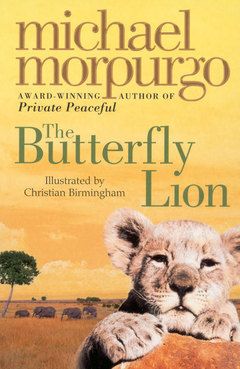 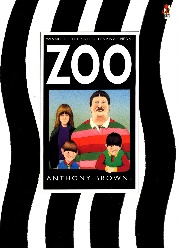 Zoo – Anthony Browne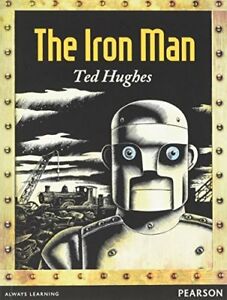 The Iron Man – Ted HughesCharlie and the Chocolate Factory – Roald Dahl

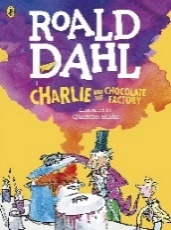 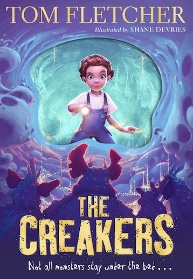 The Creakers – Tom FletcherThe Great Kapok Tree – Lynne Cherry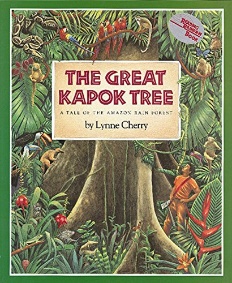 


Stone Age Boy –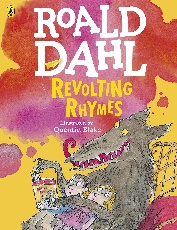 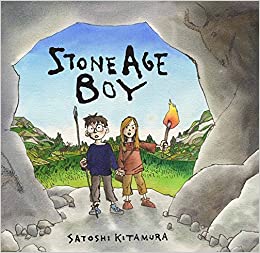 Satoshi KitamuraRevolting Rhymes – Roald DahlGenre: Fiction:Performance PoetryDescriptive writing around The Butterfly Lion Non-Fiction:Letters (Points of View / Persuasion)Fiction:Science fiction storiesNon-Fiction:Newspaper reports



  Fiction: Play scriptsNon-Fiction:Instructions



Fiction:Mystery storiesNon-Fiction: Formal/informal writing



Fiction:Adventure storiesNon-Fiction:Letters (persuasive)Non-chronological reportsExplanation texts

Fiction:Narrative poemsStories with historical settingsNon-Fiction:Author study (Biographies)


Outcomes:Fiction:A performance poem inspired by If I Were King by A. A. Milne (using repetition/rhyme)Setting descriptions of TimbavatiNon-Fiction:Persuasive letter as Bertie asking to keep the lionPoints of view letter to the Prime Minister on zoos


Fiction:Science fiction (descriptions of characters/ settings)Science fiction story loosely based on The Iron ManNon-Fiction:A newspaper report on the Space Bat






  Fiction:A play script inspired by ‘Charlie and the Chocolate Factory’ book and scenes from the 1971 film (comparing dialogue in stories and scripts, stage directions)Non-Fiction:Instructions on how to make chocolate rice krispie cakesFiction:Exploring mystery stories (identifying features, suspense writing, varying sentence lengths)Write a mystery story loosely based on The CreakersNon-Fiction:Compare and write a formal letter as the parents and an informal letter as Lucy to the children 





Fiction:An adventure story set in the rainforestNon-Fiction:A persuasive letter to stop the man cutting down the kapok tree.A non-chronological report on an animalAn explanation text on the life cycle of a plant






Fiction:A narrative poem inspired by changing a nursery rhyme into a ‘revolting rhyme’ (using adjectives, similes, alliteration, rhyming couplets)Write a setting description of the Stone AgeWrite a story set in the Iron AgeNon-Fiction:Author study and biographies on Roald DahlSkills Covered: 